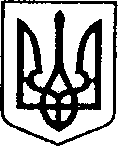   Ніжинська міська радаVІІ скликанняПротокол № 189  засідання постійної комісії міської ради з питань  земельних відносин, будівництва, архітектури, інвестиційного розвитку міста та децентралізації       27.08.2020 р.                                                                                                               Великий залГоловуючий: Гриценко С.В.;Присутні члени комісії:  Заверткін А.А;                                             Тіщенко В.В.;                                               Ющенко О.Г.;                                     Відсутні члени комісії:  Деркач А.П.;                                           Ситнік О.Д.                                  	Шалай О.В.                                                                                                          Присутні:Луговик М.В. (головний спеціаліст відділу земельних відносин управління комунального майна та земельних відносин);Огієвська О.О. (головний спеціаліст відділу з питань організації  діяльності  міської ради та її виконавчого комітету);СЛУХАЛИ:  Гриценка С.В. (головуючий на засіданні);Про затвердження в цілому порядку денного засідання постійної комісії з питань  земельних відносин, будівництва, архітектури, інвестиційного розвитку міста та децентралізації.ВИРІШИЛИ: затвердити у цілому порядок денний засідання постійної комісії з питань  земельних відносин, будівництва, архітектури, інвестиційного розвитку міста та децентралізації.ГОЛОСУВАЛИ: «за – 4», «проти – 0», «утримався – 0», «не голосував - 0».Порядок деннийПро надання дозволу на виготовлення проекту землеустрою щодо відведення земельної ділянки у власність Добра А.В. (ПР №497 від 05.12.2019р.)Про надання дозволу на виготовлення проектів землеустрою щодо відведення земельних ділянок по вул. Л.Толстого (ПР №649 від 25.02.2020р.).Про внесення в перелік земельних ділянок несільськогосподарського призначення, що підлягають продажу власникам об’єктів нерухомого майна, розміщеного на цих ділянках (ПР № 685 від 17.03.2020р.).Про включення в перелік земельних ділянок для продажу права оренди на земельних торгах окремими лотами   (ПР № 850  від 15.07.2020р.).Про надання дозволу на виготовлення технічної документації із землеустрою, про надання дозволу на виготовлення проектів землеустрою щодо відведення земельної ділянки у власність та в користування на умовах оренди, внесення зміни в рішення міської ради (ПР№906 від 18.08.2020р.).Про надання дозволу на виготовлення проектів землеустрою щодо відведення земельної ділянки у власність, про надання дозволу на виготовлення технічної документації із землеустрою (ПР№907 від 18.08.2020р.).Про затвердження технічної документації із землеустрою та надання у приватну власність земельних ділянок громадянам – власникам сертифікатів на право на земельні частки (паї) (ПР№911 від 20.08.2020).Про уточнення списків осіб, які мають право на земельну частку (пай) (ПР№913 від 20.08.2020р.).Про встановлення земельного сервітуту, про надання дозволу на виготовлення технічної документації із землеустрою, про надання дозволу на виготовлення проектів землеустрою щодо відведення земельної ділянки у власність (ПР 924 від 25.08.2020р.).Про затвердження технічної документації із землеустрою та надання у приватну власність, про затвердження проектів землеустрою щодо відведення земельних ділянок у власність (ПР №923 від 25.08.2020р.).Про затвердження проектів землеустрою, поновлення договорів оренди земельних ділянок, внесення змін, надання земельних ділянок суб’єктам господарювання фізичним особам ( ПР №910 від 20.08.2020р.). Про надання дозволу на виготовлення проектів із землеустрою,  припинення права постійного користування земельними ділянками юридичним особам (ПР №912 від 20.08.2020р.).Про надання дозволу на виготовлення технічної документації із землеустрою, про надання дозволу на виготовлення проектів землеустрою, внесення зміни в рішення міської ради (ПР №860 від 17.07.2020).Про затвердження проекту землеустрою щодо відведення   земельної ділянки за адресою:   м. Ніжин, вул. Прилуцька (ПР № 908 від  18.08.2020р.).Про затвердження проекту  землеустрою щодо відведення земельної ділянки за адресою:   м. Ніжин, вул. Академіка Амосова, 1а  (ПР №   909 від  18.08.2020р.).Про продаж земельної ділянки  несільськогосподарського призначення власнику об’єктів нерухомого майна, розміщеного на цій ділянці (ПР № 925 від 26.08. 2020 р.).Про погодження технічної  документації   щодо поділу земельної ділянки (ПР №926  від  26.08.2020р.)Розгляд питань порядку денногоПро надання дозволу на виготовлення проекту землеустрою щодо відведення земельної ділянки у власність Добра А.В. (ПР №497 від 05.12.2019р.)СЛУХАЛИ:  Гриценка С.В. (головуючий на засіданні);ВИСТУПИЛИ: Луговик М.В. (головний спеціаліст відділу земельних відносин управління комунального майна та земельних відносин);ВИРІШИЛИ: рекомендувати сесії Ніжинської міської ради підтримати даний проект рішення.ГОЛОСУВАЛИ: «за – 4», «проти – 0», «утримався – 0», «не голосував - 0».Про надання дозволу на виготовлення проектів землеустрою щодо відведення земельних ділянок по вул. Л.Толстого (ПР №649 від 25.02.2020р.)СЛУХАЛИ:  Гриценка С.В. (головуючий на засіданні);ВИСТУПИЛИ: Луговик М.В. (головний спеціаліст відділу земельних відносин управління комунального майна та земельних відносин);ВИРІШИЛИ: рекомендувати сесії Ніжинської міської ради направити даний проект рішення на доопрацювання.ГОЛОСУВАЛИ: «за – 4», «проти – 0», «утримався – 0», «не голосував - 0».Про внесення в перелік земельних ділянок несільськогосподарського призначення, що підлягають продажу власникам об’єктів нерухомого майна, розміщеного на цих ділянках (ПР № 685 від 17.03.2020р.)СЛУХАЛИ:  Гриценка С.В. (головуючий на засіданні);ВИСТУПИЛИ: Луговик М.В. (головний спеціаліст відділу земельних відносин управління комунального майна та земельних відносин);ВИРІШИЛИ: п. 1.1, п. 1.2, п. 1.3 (археологічна зона) – на доопрацювання,    п. 1.4, п. 1.5 – на доопрацювання.ГОЛОСУВАЛИ: «за – 4», «проти – 0», «утримався – 0», «не голосував - 0».Про включення в перелік земельних ділянок для продажу права оренди на земельних торгах окремими лотами   (ПР № 850  від 15.07.2020р.)СЛУХАЛИ:  Гриценка С.В. (головуючий на засіданні);ВИСТУПИЛИ: Луговик М.В. (головний спеціаліст відділу земельних відносин управління комунального майна та земельних відносин);ВИРІШИЛИ: рекомендувати сесії Ніжинської міської ради направити даний проект рішення на доопрацювання.ГОЛОСУВАЛИ: «за – 4», «проти – 0», «утримався – 0», «не голосував - 0».Про надання дозволу на виготовлення технічної документації із землеустрою, про надання дозволу на виготовлення проектів землеустрою щодо відведення земельної ділянки у власність та в користування на умовах оренди, внесення зміни в рішення міської ради (ПР№906 від 18.08.2020р.)СЛУХАЛИ:  Гриценка С.В. (головуючий на засіданні);Повідомив про конфлікт інтересів (п. 5).ВИСТУПИЛИ: Луговик М.В. (головний спеціаліст відділу земельних відносин управління комунального майна та земельних відносин);ВИРІШИЛИ: п. 1-2, п. 7 – підтримати (з попередженням), п. 8, п. 16; на розгляд сесії – п. 9 – п. 12; відмовити – п. 3, п. 13; на доопрацювання – п. 4 (до моменту затвердження проекту водовідведення по вул. Ватутіна), п. 5 (до моменту затвердження нових меж міста Ніжина), п. 6, п. 14 – 15.ГОЛОСУВАЛИ: «за – 4», «проти – 0», «утримався – 0», «не голосував - 0».Про надання дозволу на виготовлення проектів землеустрою щодо відведення земельної ділянки у власність, про надання дозволу на виготовлення технічної документації із землеустрою (ПР№907 від 18.08.2020р.)СЛУХАЛИ:  Гриценка С.В. (головуючий на засіданні);ВИСТУПИЛИ: Луговик М.В. (головний спеціаліст відділу земельних відносин управління комунального майна та земельних відносин);ВИРІШИЛИ: відмовити - п. 1, п. 5; на доопрацювання – п. 2, п. 3, п. 4.ГОЛОСУВАЛИ: «за – 4», «проти – 0», «утримався – 0», «не голосував - 0».Про затвердження технічної документації із землеустрою та надання у приватну власність земельних ділянок громадянам – власникам сертифікатів на право на земельні частки (паї) (ПР № 911 від 20.08.2020)СЛУХАЛИ:  Гриценка С.В. (головуючий на засіданні);ВИСТУПИЛИ: Луговик М.В. (головний спеціаліст відділу земельних відносин управління комунального майна та земельних відносин);ВИРІШИЛИ: рекомендувати сесії Ніжинської міської ради підтримати даний проект рішення.ГОЛОСУВАЛИ: «за – 4», «проти – 0», «утримався – 0», «не голосував - 0».Про уточнення списків осіб, які мають право на земельну частку (пай) (ПР № 913 від 20.08.2020р.)СЛУХАЛИ:  Гриценка С.В. (головуючий на засіданні);ВИСТУПИЛИ: Луговик М.В. (головний спеціаліст відділу земельних відносин управління комунального майна та земельних відносин);ВИРІШИЛИ: рекомендувати сесії Ніжинської міської ради підтримати даний проект рішення.ГОЛОСУВАЛИ: «за – 4», «проти – 0», «утримався – 0», «не голосував - 0».Про встановлення земельного сервітуту, про надання дозволу на виготовлення технічної документації із землеустрою, про надання дозволу на виготовлення проектів землеустрою щодо відведення земельної ділянки у власність (ПР 924 від 25.08.2020р.)СЛУХАЛИ:  Гриценка С.В. (головуючий на засіданні);ВИСТУПИЛИ: Луговик М.В. (головний спеціаліст відділу земельних відносин управління комунального майна та земельних відносин);ВИРІШИЛИ: підтримати п. 2 – п. 4; відмовити п. 1 (зауваження відділу земельних відносин).ГОЛОСУВАЛИ: «за – 4», «проти – 0», «утримався – 0», «не голосував - 0».Про затвердження технічної документації із землеустрою та надання у приватну власність, про затвердження проектів землеустрою щодо відведення земельних ділянок у власність (ПР №923 від 25.08.2020р.)СЛУХАЛИ:  Гриценка С.В. (головуючий на засіданні);ВИСТУПИЛИ: Луговик М.В. (головний спеціаліст відділу земельних відносин управління комунального майна та земельних відносин);ВИРІШИЛИ: підтримати -  п. 4, п. 6, п. 7- п. 19, п. 21 – п. 28; на доопрацювання: п. 1 – 3, п. 5, п. 20.ГОЛОСУВАЛИ: «за – 4», «проти – 0», «утримався – 0», «не голосував - 0».Про затвердження проектів землеустрою, поновлення договорів оренди земельних ділянок, внесення змін, надання земельних ділянок суб’єктам господарювання фізичним особам (ПР №910 від 20.08.2020р.)СЛУХАЛИ:  Гриценка С.В. (головуючий на засіданні);ВИСТУПИЛИ: Луговик М.В. (головний спеціаліст відділу земельних відносин управління комунального майна та земельних відносин);ВИРІШИЛИ: підтримати – п. 1- п. 4, п. 5 у редакції відділу юридично-кадрового забезпечення, на доопрацювання – п. 6.ГОЛОСУВАЛИ: «за – 4», «проти – 0», «утримався – 0», «не голосував - 0». Про надання дозволу на виготовлення проектів із землеустрою,  припинення права постійного користування земельними ділянками юридичним особам (ПР №912 від 20.08.2020р.)СЛУХАЛИ:  Гриценка С.В. (головуючий на засіданні);ВИСТУПИЛИ: Луговик М.В. (головний спеціаліст відділу земельних відносин управління комунального майна та земельних відносин);ВИРІШИЛИ: п. 1 зняти з розгляду за зверненням заявника, п. 2 на доопрацювання.ГОЛОСУВАЛИ: «за – 4», «проти – 0», «утримався – 0», «не голосував - 0».Про надання дозволу на виготовлення технічної документації із землеустрою, про надання дозволу на виготовлення проектів землеустрою, внесення зміни в рішення міської ради (ПР №860 від 17.07.2020)СЛУХАЛИ:  Гриценка С.В. (головуючий на засіданні);ВИСТУПИЛИ: Луговик М.В. (головний спеціаліст відділу земельних відносин управління комунального майна та земельних відносин);ВИРІШИЛИ: підтримати – п. 1 – п. 4, на доопрацювання – п. 5. ГОЛОСУВАЛИ: «за – 4», «проти – 0», «утримався – 0», «не голосував - 0».Про затвердження проекту землеустрою щодо відведення   земельної ділянки за адресою:   м. Ніжин, вул. Прилуцька (ПР № 908 від  18.08.2020р.)СЛУХАЛИ:  Гриценка С.В. (головуючий на засіданні);ВИСТУПИЛИ: Луговик М.В. (головний спеціаліст відділу земельних відносин управління комунального майна та земельних відносин);ВИРІШИЛИ: рекомендувати сесії Ніжинської міської ради підтримати даний проект рішення.ГОЛОСУВАЛИ: «за – 4», «проти – 0», «утримався – 0», «не голосував - 0».Про затвердження проекту  землеустрою щодо відведення земельної ділянки за адресою:   м. Ніжин, вул. Академіка Амосова, 1а  (ПР №   909 від  18.08.2020р.)СЛУХАЛИ:  Гриценка С.В. (головуючий на засіданні);ВИСТУПИЛИ: Луговик М.В. (головний спеціаліст відділу земельних відносин управління комунального майна та земельних відносин);ВИРІШИЛИ: рекомендувати сесії Ніжинської міської ради підтримати даний проект рішення.ГОЛОСУВАЛИ: «за – 4», «проти – 0», «утримався – 0», «не голосував - 0».Про продаж земельної ділянки  несільськогосподарського призначення власнику об’єктів нерухомого майна, розміщеного на цій ділянці (ПР № 925 від 26.08. 2020 р.)СЛУХАЛИ:  Гриценка С.В. (головуючий на засіданні);ВИСТУПИЛИ: Луговик М.В. (головний спеціаліст відділу земельних відносин управління комунального майна та земельних відносин);ВИРІШИЛИ: рекомендувати сесії Ніжинської міської ради підтримати даний проект рішення.ГОЛОСУВАЛИ: «за – 4», «проти – 0», «утримався – 0», «не голосував - 0».Про погодження технічної  документації   щодо поділу земельної ділянки (ПР №926  від  26.08.2020р.)СЛУХАЛИ:  Гриценка С.В. (головуючий на засіданні);ВИСТУПИЛИ: Луговик М.В. (головний спеціаліст відділу земельних відносин управління комунального майна та земельних відносин);ВИРІШИЛИ: рекомендувати сесії Ніжинської міської ради підтримати даний проект рішення.ГОЛОСУВАЛИ: «за – 4», «проти – 0», «утримався – 0», «не голосував - 0».Головуючий на засіданні                                                                 С.В. Гриценко Секретар комісії                                                                                 В.В. ТіщенкоП.І.Б.ЗаПротиУтримавсяУтримавсяНе голосувавГриценко Сергій Володимирович+Деркач Андрій ПетровичвідсутнійвідсутнійвідсутнійвідсутнійвідсутнійЗаверткін Анатолій Анатолійович +Ющенко Олександр Григорович+Ситнік Олег ДенисовичвідсутнійвідсутнійвідсутнійвідсутнійвідсутнійТіщенко Валентина Володимирівна+Шалай Олександр ВіталійовичвідсутнійвідсутнійвідсутнійвідсутнійвідсутнійП.І.Б.ЗаПротиУтримавсяУтримавсяНе голосувавГриценко Сергій Володимирович+Деркач Андрій ПетровичвідсутнійвідсутнійвідсутнійвідсутнійвідсутнійЗаверткін Анатолій Анатолійович +Ющенко Олександр Григорович+Ситнік Олег ДенисовичвідсутнійвідсутнійвідсутнійвідсутнійвідсутнійТіщенко Валентина Володимирівна+Шалай Олександр ВіталійовичвідсутнійвідсутнійвідсутнійвідсутнійвідсутнійП.І.Б.ЗаПротиУтримавсяУтримавсяНе голосувавГриценко Сергій Володимирович+Деркач Андрій ПетровичвідсутнійвідсутнійвідсутнійвідсутнійвідсутнійЗаверткін Анатолій Анатолійович +Ющенко Олександр Григорович+Ситнік Олег ДенисовичвідсутнійвідсутнійвідсутнійвідсутнійвідсутнійТіщенко Валентина Володимирівна+Шалай Олександр ВіталійовичвідсутнійвідсутнійвідсутнійвідсутнійвідсутнійП.І.Б.ЗаПротиУтримавсяУтримавсяНе голосувавГриценко Сергій Володимирович+Деркач Андрій ПетровичвідсутнійвідсутнійвідсутнійвідсутнійвідсутнійЗаверткін Анатолій Анатолійович +Ющенко Олександр Григорович+Ситнік Олег ДенисовичвідсутнійвідсутнійвідсутнійвідсутнійвідсутнійТіщенко Валентина Володимирівна+Шалай Олександр ВіталійовичвідсутнійвідсутнійвідсутнійвідсутнійвідсутнійП.І.Б.ЗаПротиУтримавсяУтримавсяНе голосувавГриценко Сергій Володимирович+Деркач Андрій ПетровичвідсутнійвідсутнійвідсутнійвідсутнійвідсутнійЗаверткін Анатолій Анатолійович +Ющенко Олександр Григорович+Ситнік Олег ДенисовичвідсутнійвідсутнійвідсутнійвідсутнійвідсутнійТіщенко Валентина Володимирівна+Шалай Олександр ВіталійовичвідсутнійвідсутнійвідсутнійвідсутнійвідсутнійП.І.Б.ЗаПротиУтримавсяУтримавсяНе голосувавГриценко Сергій Володимирович+Деркач Андрій ПетровичвідсутнійвідсутнійвідсутнійвідсутнійвідсутнійЗаверткін Анатолій Анатолійович +Ющенко Олександр Григорович+Ситнік Олег ДенисовичвідсутнійвідсутнійвідсутнійвідсутнійвідсутнійТіщенко Валентина Володимирівна+Шалай Олександр ВіталійовичвідсутнійвідсутнійвідсутнійвідсутнійвідсутнійП.І.Б.ЗаПротиУтримавсяУтримавсяНе голосувавГриценко Сергій Володимирович+Деркач Андрій ПетровичвідсутнійвідсутнійвідсутнійвідсутнійвідсутнійЗаверткін Анатолій Анатолійович +Ющенко Олександр Григорович+Ситнік Олег ДенисовичвідсутнійвідсутнійвідсутнійвідсутнійвідсутнійТіщенко Валентина Володимирівна+Шалай Олександр ВіталійовичвідсутнійвідсутнійвідсутнійвідсутнійвідсутнійП.І.Б.ЗаПротиУтримавсяУтримавсяНе голосувавГриценко Сергій Володимирович+Деркач Андрій ПетровичвідсутнійвідсутнійвідсутнійвідсутнійвідсутнійЗаверткін Анатолій Анатолійович +Ющенко Олександр Григорович+Ситнік Олег ДенисовичвідсутнійвідсутнійвідсутнійвідсутнійвідсутнійТіщенко Валентина Володимирівна+Шалай Олександр ВіталійовичвідсутнійвідсутнійвідсутнійвідсутнійвідсутнійП.І.Б.ЗаПротиУтримавсяУтримавсяНе голосувавГриценко Сергій Володимирович+Деркач Андрій ПетровичвідсутнійвідсутнійвідсутнійвідсутнійвідсутнійЗаверткін Анатолій Анатолійович +Ющенко Олександр Григорович+Ситнік Олег ДенисовичвідсутнійвідсутнійвідсутнійвідсутнійвідсутнійТіщенко Валентина Володимирівна+Шалай Олександр ВіталійовичвідсутнійвідсутнійвідсутнійвідсутнійвідсутнійП.І.Б.ЗаПротиУтримавсяУтримавсяНе голосувавГриценко Сергій Володимирович+Деркач Андрій ПетровичвідсутнійвідсутнійвідсутнійвідсутнійвідсутнійЗаверткін Анатолій Анатолійович +Ющенко Олександр Григорович+Ситнік Олег ДенисовичвідсутнійвідсутнійвідсутнійвідсутнійвідсутнійТіщенко Валентина Володимирівна+Шалай Олександр ВіталійовичвідсутнійвідсутнійвідсутнійвідсутнійвідсутнійП.І.Б.ЗаПротиУтримавсяУтримавсяНе голосувавГриценко Сергій Володимирович+Деркач Андрій ПетровичвідсутнійвідсутнійвідсутнійвідсутнійвідсутнійЗаверткін Анатолій Анатолійович +Ющенко Олександр Григорович+Ситнік Олег ДенисовичвідсутнійвідсутнійвідсутнійвідсутнійвідсутнійТіщенко Валентина Володимирівна+Шалай Олександр ВіталійовичвідсутнійвідсутнійвідсутнійвідсутнійвідсутнійП.І.Б.ЗаПротиУтримавсяУтримавсяНе голосувавГриценко Сергій Володимирович+Деркач Андрій ПетровичвідсутнійвідсутнійвідсутнійвідсутнійвідсутнійЗаверткін Анатолій Анатолійович +Ющенко Олександр Григорович+Ситнік Олег ДенисовичвідсутнійвідсутнійвідсутнійвідсутнійвідсутнійТіщенко Валентина Володимирівна+Шалай Олександр ВіталійовичвідсутнійвідсутнійвідсутнійвідсутнійвідсутнійП.І.Б.ЗаПротиУтримавсяУтримавсяНе голосувавГриценко Сергій Володимирович+Деркач Андрій ПетровичвідсутнійвідсутнійвідсутнійвідсутнійвідсутнійЗаверткін Анатолій Анатолійович +Ющенко Олександр Григорович+Ситнік Олег ДенисовичвідсутнійвідсутнійвідсутнійвідсутнійвідсутнійТіщенко Валентина Володимирівна+Шалай Олександр ВіталійовичвідсутнійвідсутнійвідсутнійвідсутнійвідсутнійП.І.Б.ЗаПротиУтримавсяУтримавсяНе голосувавГриценко Сергій Володимирович+Деркач Андрій ПетровичвідсутнійвідсутнійвідсутнійвідсутнійвідсутнійЗаверткін Анатолій Анатолійович +Ющенко Олександр Григорович+Ситнік Олег ДенисовичвідсутнійвідсутнійвідсутнійвідсутнійвідсутнійТіщенко Валентина Володимирівна+Шалай Олександр ВіталійовичвідсутнійвідсутнійвідсутнійвідсутнійвідсутнійП.І.Б.ЗаПротиУтримавсяУтримавсяНе голосувавГриценко Сергій Володимирович+Деркач Андрій ПетровичвідсутнійвідсутнійвідсутнійвідсутнійвідсутнійЗаверткін Анатолій Анатолійович +Ющенко Олександр Григорович+Ситнік Олег ДенисовичвідсутнійвідсутнійвідсутнійвідсутнійвідсутнійТіщенко Валентина Володимирівна+Шалай Олександр ВіталійовичвідсутнійвідсутнійвідсутнійвідсутнійвідсутнійП.І.Б.ЗаПротиУтримавсяУтримавсяНе голосувавГриценко Сергій Володимирович+Деркач Андрій ПетровичвідсутнійвідсутнійвідсутнійвідсутнійвідсутнійЗаверткін Анатолій Анатолійович +Ющенко Олександр Григорович+Ситнік Олег ДенисовичвідсутнійвідсутнійвідсутнійвідсутнійвідсутнійТіщенко Валентина Володимирівна+Шалай Олександр ВіталійовичвідсутнійвідсутнійвідсутнійвідсутнійвідсутнійП.І.Б.ЗаПротиУтримавсяУтримавсяНе голосувавГриценко Сергій Володимирович+Деркач Андрій ПетровичвідсутнійвідсутнійвідсутнійвідсутнійвідсутнійЗаверткін Анатолій Анатолійович +Ющенко Олександр Григорович+Ситнік Олег ДенисовичвідсутнійвідсутнійвідсутнійвідсутнійвідсутнійТіщенко Валентина Володимирівна+Шалай Олександр ВіталійовичвідсутнійвідсутнійвідсутнійвідсутнійвідсутнійП.І.Б.ЗаПротиУтримавсяУтримавсяНе голосувавГриценко Сергій Володимирович+Деркач Андрій ПетровичвідсутнійвідсутнійвідсутнійвідсутнійвідсутнійЗаверткін Анатолій Анатолійович +Ющенко Олександр Григорович+Ситнік Олег ДенисовичвідсутнійвідсутнійвідсутнійвідсутнійвідсутнійТіщенко Валентина Володимирівна+Шалай Олександр Віталійовичвідсутнійвідсутнійвідсутнійвідсутнійвідсутній